АДМИНИСТРАЦИЯ  ВЕСЬЕГОНСКОГО  РАЙОНАТВЕРСКОЙ  ОБЛАСТИПОСТАНОВЛЕНИЕг. Весьегонск29.05.2012                                                                                                                    № 280О внесении изменений в постановление В соответствии со ст. 54.3. закона Тверской области от 14.07.2003 № 46-ЗО «Об административных правонарушениях»п о с  т а н о в л я ю:1. Внести следующие изменения в перечень общественных мест на территории муниципального образования Тверской области «Весьегонский район», в которых запрещено нахождение с пивом, напитками, изготавливаемыми на его основе, и (или) слабоалкогольными напитками, произведенными с использованием этилового спирта, произведенного из пищевого сырья, и (или) спиртосодержащей пищевой продукции, с содержанием этилового спирта менее 1,5 процента объема готовой продукции (за исключением кваса), расфасованными в одноразовые пластиковые стаканы, полиэтиленовые пакеты, а также в бутылки, металлические банки, тетрапаки или иную заводскую (промышленную) упаковку, целостность которой нарушена, утвержденный постановлением администрации района от 13.01.2012 № 2:- пункт 12 перечня изложить в следующей редакции:«12. Здания и помещения органов местного самоуправления Весьегонского района, органов государственной власти и управления, их подразделений и территории, прилегающие к ним»;- дополнить перечень пунктом 14 следующего содержания:«14. Кинотеатры»;- дополнить перечень пунктом 15 следующего содержания:«15. Здания и помещения аптек, организаций, предназначенных для реализации услуг в сфере торговли, развлечения и досуга, и территории, прилегающие к ним, за исключением организаций и пунктов общественного питания, в том числе без образования юридического лица».   2. Настоящее постановление вступает в силу со дня его официального опубликования в газете «Весьегонская жизнь». 3. Контроль за выполнением настоящего постановления возложить на заместителя главы администрации района Ермошина А.А.Глава администрации района                                      И.И. Угнивенко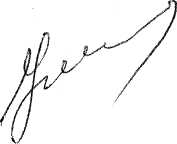 администрации района от 13.01.2012 № 2  